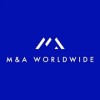 Different Profiles in LinkedInDescription text MAWWXXX Industry Group LeaderLeader of the Global IT, Software & Technology (IST) GroupCompany Name: M&A WORLDWIDEDates Employed	Jan 2020 – PresentDescription text MAWWMember of XXX Industry GroupMember of XXX Industry Group Example: Member of the IT, Software & Technology GroupCompany Name M&A WORLDWIDEDates Employed From XXX  – PresentDescription text MAWWPartner (via Member Name) Title Partner (via Member Name)Dates Employed from XXX   – Present Description text MAWWEstablished in 2004, M&A WORLDWIDE is a global corporate finance advisory organization specifically focused on cross-border advice to the mid-market (deal values of €5m - €200m).  We provide dedicated corporate financial advisory services (M&A advice) to mid-market clients looking for global transactions. In 2020, reporting offices of M&A WORLDWIDE completed 553 deals with a value of €3,29 Billion which places M&A WORLDWIDE in the top best-performing  M&A advisors in regards to the completed number of deals.”